DAFTAR RIWAYAT HIDUP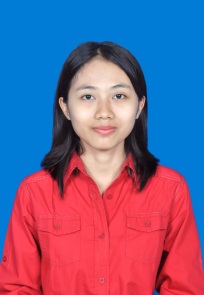 Curriculum VitaeData PribadiNama	:	Dian Bio RizkyTempat/Tanggal Lahir	:	Jakarta, 21 Agustus 1994Jenis Kelamin	:	PerempuanAgama	:	IslamWarga Negara	:	IndonesiaStatus	:	Belum NikahAlamat	:	Jl. Jeruk. Gg swadaya. No 09		Kel. Jagakarsa Kec. Jagakarsa		Jakarta SelatanNomor Telepon	:	083871005088Email 	:	biooboni@gmail.comRiwayat Pendidikan dan Pelatihan :Jenjang Pendidikan 	:Tahun 2012 - Sekarang IISIP Jakarta – S1 Hubungan InternasionalTahun 2012 - Lulus SMK St. Fransiskus Asisi Tahun 2009 - Lulus SMP 107 JakartaTahun 2006 - Lulus SDN 06 Jatipadang PagiPendidikan Non-Formal	:2009 – 2012 - Kursus Bahasa Inggris LIA  Pengalaman Kerja/Magang	:Tahun 2012 - Direktorat Jendral KetenagalistrikanTahun 2012 - CSR Part Timer Domino’s PizzaTahun 2013 - Waitress La Finestra RestaurantKemampuan :Kemampuan Komputer (Ms. Word, Ms. Excel, Ms. Power Point)Bahasa InggrisDemikian daftar riwayat hidup ini saya buat dengan sebenarnya.Jakarta, 1 Oktober 2014(Dian Bio Rizky)Lampiran :Surat Pengantar KampusKHS (Kartu Hasil Studi) 2 Semester Terakhir